Образовательная программаМуниципального бюджетного учреждениядополнительного образования городского округа Балашиха«Детская школа искусств №4»на 2020-2021 учебный годГ.о. Балашиха2020Содержание образовательной программыПояснительная запискаОбразовательная программа является нормативно-управленческим документом, характеризующим специфику Муниципального бюджетного учреждения дополнительного образования городского округа Балашиха «Детская школа искусств №4», определяющим общие подходы, принципы, цель, содержание и организацию образовательного процесса.Образовательная программа ДШИ принята на 2020-2021 учебный год. В Образовательной программе освещены цели и задачи деятельности ДШИ, дано аналитическое обоснование Образовательной программы, выделены приоритетные направления деятельности, рассматривается структура ДШИ, реализуемые образовательные программы, учебные планы. Рассмотрена организация образовательного процесса, аттестация учащихся, управление реализацией Образовательной программы.Важнейшим условием функционирования детских школ искусств является общедоступность и массовый характер образования детей. Задача детской школы искусств - не только традиционно выполнять функции широкого художественно- эстетического просвещения и воспитания, но и обеспечивать возможность раннего выявления таланта и создавать условия для его органичного профессионального становления. Именно детская школа искусств предоставляет благоприятные условия для разностороннего художественного развития ребёнка, оказывает помощь в реализации его потенциальных возможностей и потребностей, развивает его творческую и познавательную активность.Федеральным законом № 145-ФЗ предусмотрена реализация в детских школах искусств дополнительных предпрофессиональных общеобразовательных программ в области искусств. Основная цель данных программ – приобщение детей к искусству, развитие их творческих способностей и приобретение ими начальных профессиональных навыков. Основными задачами дополнительных предпрофессиональных общеобразовательных программ в области искусств являются формирование грамотной, заинтересованной в общении с искусством молодежи, а также выявление одаренных детей и подготовка их к возможному продолжению образования в области искусства в средних и высших учебных заведениях соответствующего профиля.Основное содержание образовательного процесса в Муниципальном образовательном учреждении дополнительного образования г.о. Балашиха «ДШИ №4» определяется с учетом: - обеспечения преемственности образовательных программ в области искусств (предпрофессиональных, образовательных программ среднего профессионального и высшего образования в области искусств); - сохранение единства образовательного пространства Российской Федерации в сфере культуры и искусства.Нормативно-правовой базой Образовательной программы являются:Закон «Об образовании в Российской Федерации» от 29.12.2012 N 273-ФЗ.Концепция общенациональной системы выявления и развития молодых талантов (утверждена Президентом РФ 03.04.2012).Указ Президента РФ от 01.06.2012 № 761 «О Национальной стратегии действий в интересах детей на 2012–2017 годы».Государственная программа РФ «Развитие образования на 2013–2020 годы». Федеральная целевая программа «Развитие дополнительного образования детей в Российской Федерации до 2020 года» (Распоряжение Правительства РФ от 22.11.2012 г. № 2148-р). «Об утверждении порядка организации и осуществления образовательной деятельности по дополнительным общеобразовательным программам» Приказ Минобрнауки РФ от 29.08.2013 № 1008.Постановление Администрации городского округа Балашиха от 26.06.2015 № 283/8-ПА "Об утверждении по реализации «умной социальной политики» в сфере культуры на территории городского округа Балашиха на 2015 – 2018 годыПрограмма Культура Балашихи 2015-2019 годыПлан мероприятий («дорожная карта») по реализации «умной социальной политики» в сфере культуры на территории городского округа Балашиха на 2015 – 2018 годыСанитарно-эпидемиологические правила и нормативы для учреждений дополнительного образования, 2003 год.1. Информационная справкаСеть муниципальных учреждений сферы культуры городского округа Балашиха на 01.01.2020 составляет 45 сетевых единиц, в том числе: 21 библиотека, 12 учреждений культурно-досугового типа, историко-краеведческий музей, картинная галерея, городской парк культуры и отдыха, 2 детских театра, 7 учреждений дополнительного образования в сфере культуры. Муниципальное бюджетное учреждение дополнительного образования городского округа Балашиха «Детская школа искусств №4» расположено в городском округе Балашиха на территории микрорайона  Дзержинского в непосредственной близости прилегающего микрорайона Никольско-Архангельский.Кроме того в микрорайонах функционирует Дом культуры «Никольско – Архангельский» - филиал МБУК "КДЦ "Подмосковные вечера". Других учреждений дополнительного образования в сфере культуры в указанных микрорайонах нет. «Детская школа искусств №4» является образовательным, методическим, информационным и культурно-просветительным учреждением, способствующим художественно - эстетическому воспитанию  и  образованию детей и подростков  городского  округа  Балашиха, обеспечивающим  свободное духовное развитие, приобщение к ценностям национальной  и  мировой культуры.Школа является юридическим лицом, имеет в оперативном управлении закреплённое  за  ним имущество, самостоятельный баланс,  план финансово-хозяйственной деятельности, лицевые счета в казначействе, печать со своим полным наименованием установленного образца, а также иные необходимые для осуществления своей деятельности печати и штампы, бланки, собственную символику.Школа  является некоммерческой организацией, не имеющей извлечение прибыли в качестве основной цели своей деятельности и не распределяющей прибыль между участниками.Полное наименование Школы: муниципальное бюджетное учреждение  дополнительного образования  городского округа Балашиха «Детская школа искусств № 4».Сокращенное наименование Школы: МБУДО «ДШИ  № 4»«Детская школа искусств №4» - одно из старейших учреждений дополнительного образования детей городского округа Балашиха – была открыта в 1962 году на базе кружков при Гарнизонном Доме Офицеров в Дивизии им. Ф.Э.Дзержинского как «Музыкальная школа». Первый набор проводился по специальностям: фортепиано, баян, аккордеон, скрипка, академический вокал. Первым директором был Тарасов Михаил Фёдорович.  С 1989г. школа располагается по адресу: Балашихинский район, г.о. Балашиха, мкр. Дзержинского, д.38. С 1995 года Школа является юридическим лицом, работает по лицензии.В 1998 году  детская «Музыкальная школа» стала называться «Детская школа искусств №4». Школа является опорным центром по гражданскому, патриотическому воспитанию и эстетическому воспитанию детей в области культуры и искусства, предоставляет благоприятные условия для разностороннего художественного развития ребёнка, оказывает помощь в реализации его потенциальных возможностей и потребностей, выявляет творческие таланты детей и способствует профессиональной ориентации и самоопределению молодежи. Школа является городской  площадкой для проведения мероприятий на территории микрорайона Дзержинского и для показа детей, что способствует раскрытию многих скрытых внутренних ресурсов и возможностей учащихся, росту их профессионального мастерства.   В школе созданы 5 творческих коллективов, которые не только успешно функционируют, но и являются лауреатами фестивалей и конкурсов: вокальный ансамбль, вокальный ансамбль «Тритон», младший хор, старший хор, хореографический ансамбль. Талантливые ребята, занимающиеся во учреждении, ежегодно становятся обладателями премий и грантов. Образовательные, творческие достижения учащиеся демонстрируют в концертной, конкурсной, выставочной, олимпиадной, фестивальной деятельности. ДШИ является площадкой для проведения Межзонального вокального конкурса «Нет на свете лучше инструмента: Голоса…».В настоящее время МБУДО «ДШИ №4» – многопрофильная организация, ориентированная на обучение и воспитание детей дошкольного и школьного возраста по различным направленностям в области культуры. В соответствии с Федеральным законом «Об образовании в Российской Федерации» работа учреждения направлена на приобщение детей к искусству, развитие их творческих способностей и приобретение ими начальных профессиональных навыков.МБУДО «ДШИ №4» функционирует на основе социального заказа государства, общества, семьи. Социальный заказ, реализуемый учреждением, складывается из составляющих: социальный заказ со стороны Администрации городского округа Балашиха и социальный заказ со стороны родителей и детей.Со стороны Администрации городского округа Балашиха социальный заказ ориентирован на выполнение учреждением дополнительного образование детей в сфере культуры и искусства, а также выявление одаренных детей и подготовка их к возможному продолжению образования в области искусства в средних и высших учебных заведениях соответствующего профиля.Со стороны родителей и детей социальный заказ ориентирован на качественные дополнительные образовательные услуги в области культуры и искусства, на оказание помощи в воспитании ребенка. Наличие свидетельств:- Свидетельство о внесении записи в Единый государственный реестр юридических лиц серия 50 № 004683264 от 12.02.2003г. зарегистрировано 7 мая1998 года №50:15:00307, выдано Инспекцией МНС России по  г. Балашихе Московской области, 143900 г. Балашиха, Московская область,  ш.Энтузиастов,7 Б. Присвоен основной государственный регистрационный номер юридического лица (ОГРН)  1035000703660. - Свидетельство о внесении записи в Единый государственный реестр юридических лиц серия 50 № 012742133 от 28 марта 2012 года, выдано ИФНС России по  г. Балашихе Московской области, основной государственный регистрационный номер (ОГРН)  1035000703660 за ГРН 2125001013124.- Свидетельство о внесении записи в Единый государственный реестр юридических лиц от 25 марта 2016 года, выдано 29 марта 2016 года ИФНС России по  г. Балашихе Московской области, основной государственный регистрационный номер (ОГРН)  1035000703660 за ГРН 2165001062345.- Свидетельство о постановке на учет Российской организации в налоговом органе по месту нахождения на территории Российской Федерации, серия 50  № 013318389 ,выдано   09.11.1999.- Свидетельство о государственной регистрации права на объект права встроенно-пристроенное помещение в жилом доме, номер объекта 50:15:02:00132:001:0015, вид права – оперативное управление, серия 50АГ №814354, от 10 июня 2002 года, запись регистрации № 50-01.15-14.2002-3.1, на основании Постановления Главы Администрации Балашихинского района Московской области № 1136 от 14.12.1993г., выдано Московской областной регистрационной палатой.- Уведомление о регистрации ЮЛ в территориальном органе ПФ РФ от 03.04.2012г. о регистрации - 23.12.1999г. в Управлении №4 ГУ-ГУ ПФР №7 по г. Москве и Московской области с присвоением рег. № 060-001-005495, код территориального органа ПФ 060001.- Извещение о регистрации в качестве страхователя от 03.04.2012г., дата регистрации 20.03.2006г, регистрационный номер страхователя 5009005918, код подчиненности 5009 1, выдано Фондом социального страхования РФ.- Свидетельство о регистрации страхователя с территориальном фонде обязательного медицинского страхования при обязательном медицинском страховании от 17.03.2006г., регистрационный номер страхователя 462040300450896, дата регистрации 31.12 2003г., выдано МОФОМС (Балашихинский филиал МОФОМС).- Акт передачи муниципальной собственности на праве оперативного управления муниципальная собственность города с баланса Комитета по управлению имуществом района на баланс городского отдела культуры администрации Балашихинского района от 18 апреля 1994г., утвержден Главой администрации Балашихинского района.ИНН/КПП: 5001030600/500101001.ОКПО 488134001.2. Общероссийские классификаторы:ОКАТО	46204000000	Балашихинский районОКТМО	46704000001	г БалашихаОКОПФ	20903	ОКФС	14Муниципальная собственностьОКПО	48813400ОКОГУ      3300200 (49007 по 2003г.)ОКВЭД 80.10.3     основной1.3. Юридический адрес: 143914, РФ, Московская обл., Балашихинский р-н, г.о. Балашиха мкр. Дзержинского, д. 38Телефон	463-495-52470071.4. Электронный адрес: moudoddshi4@mail.ru1.5. Официальный сайт: http://балашихадши4.рф1.6. Документы, на основании которых осуществляется деятельность:- Лицензия на осуществление образовательной деятельности (серия 50ЛО1 №0003721, регистрационный № 71841 от 01.07.2014) выдана Министерством образования Московской области;- свидетельство о государственной аккредитации от 06.07.2010г. № 0732, выданное Министерством образования Московской области.1.7. Виды деятельности2. Цель и задачи образовательной программы«Цель человечества – хороший человек,и никогда другой цели нет и быть не может»Фазиль Искандер«Чтобы дойти до цели, надо прежде всего идти»Оноре де БальзакЦель: Школа осуществляет свою деятельность в соответствии с предметом и целями деятельности, определенными законодательством Российской Федерации, Московской области, правовыми актами Городского округа Балашиха и настоящим Уставом, путем выполнения работ и оказания услуг по реализации образовательных программ в области искусств.Реализация образовательных программ в области искусств основана на принципах непрерывности и преемственности и направлена на выявление одаренных детей и молодежи в раннем возрасте, профессиональное становление, развитие обучающихся, основанное на возрастных, эмоциональных, интеллектуальных и физических факторах, а также последовательное прохождение взаимосвязанных этапов профессионального становления личности.Предметом деятельности Школы является реализация дополнительных общеобразовательных предпрофессиональных и общеразвивающих программ в области искусств. Дополнительные предпрофессиональные программы в сфере искусств реализуются для детей. Дополнительные общеразвивающие программы реализуются как для детей, так и для взрослых.Дополнительные предпрофессиональные программы в области искусств реализуются в целях выявления одаренных детей в раннем возрасте, создания условий для их художественного образования и эстетического воспитания, приобретения ими знаний, умений, навыков в области выбранного вида искусств, опыта творческой деятельности и осуществления их подготовки к получению профессионального образования в области искусств.Задачи:выявления одарённых детей в раннем возрасте;выявление и развитие способностей, удовлетворение индивидуальных интересов каждого ребенка; формирование духовно богатой, свободной, физически здоровой, творчески мыслящей личности;создания условий для их художественного образования и эстетического воспитания, приобретения ими знаний, умений, навыков в области выбранного вида искусств, опыта творческой деятельности;осуществления подготовки детей к получению профессионального образования в области искусств;сохранение принципов непрерывности и преемственности дополнительного образования;организация обучения и создание условий для самовыражения, самоопределения, саморазвития учащихся, формирование системы нравственно-этических отношений в коллективе детей и взрослых;обеспечение современного качества и доступности услуг по направлениям деятельности ДШИ в интересах личности, общества, государства: совершенствование содержания, организационных форм, методов и технологий обучения;разработка нового содержания дополнительного образования, направленного на развитие практик научно-технического творчества детей и молодежи, социального проектирования и детского самоуправления, добровольческой деятельности;создание условий для проявлений и развития индивидуальных способностей (дарований) детей и молодежи;развитие моделей инклюзивного обучения и создание безбарьерной среды для детей с ограниченными возможностями развития здоровья;развитие дополнительного образования детей как открытой государственно-общественной системы.Данный программно-методический документ логически и содержательно связан с Программой развития  и другими локальными нормативными актами учреждения. Пути достижения цели и задач Образовательной программы:-анализ, изучение запросов социума с целью привлечения контингента;-повышение профессиональной компетентности педагогов;-укрепление и совершенствование материально-технической базы.Образовательная программа как документ, регламентирующий деятельность образовательной организации, включает:учебный план,календарный учебный график,дополнительные общеобразовательные программы,оценочные и методические материалы.3. Роль образовательного учреждения в культурно-образовательном пространстве муниципальной территорииОбразовательные интересы детей, родителей.Дополнительное образование – это специфическая часть системы общего и профессионального образования, представляющая собой процесс формирования личности ребенка в условиях развивающейся среды, предоставляющая детям интеллектуальные, психолого-педагогические, образовательные, развивающие и другие услуги на основе свободного выбора.Музыкальное образование детей является важнейшим фактором развития личности ребенка.Из десяти специальностей, преподаваемых в музыкальной школе, явное предпочтение дети отдают лишь четырем-пяти, - эта тенденция в выборе инструмента является достаточно устойчивой в течении последнего десятилетия. Предпочтение отдается обучению на фортепиано, гитаре; сольному пению. В последнее время активно осуществляется набор на баян, аккордеон, флейту, скрипку.  И почти  совсем не востребованными стали домра, балалайка, виолончель.Анализируя интересы родителей и детей 5 лет назад мы отмечали значительный спад спроса на дополнительное образование. Говорили, что недостаточная часть родителей понимает значение обучения ребенка в музыкальной школе. Сегодня ситуация кардинально меняется.  Спрос на дополнительное образование значительно вырос. Все больше родителей стремятся дать своим детям все возможности для всесторонненого развития.Среди сопутствующих причин можно с уверенностью назвать следующие:•	демографический подъем с конца 2000-х годов;•	подъем интереса родителей к художественному образованию детей;•	понимание  роли искусства в процессе развития и формирования  личности.К проблемам по прежнему мешающим дополнительному образованию и снижающим результативность образования можно отнести:•	массовое распространение  у детей дошкольного возраста нарушений  психофизического и двигательного характера;•	интеллектуальная неподготовленность детей к деятельности в сфере искусства;•	низкий уровень образования родителей, и значит, заниженные культурные потребности;•	недостаток внимания родителей к потребностям ребенка в процессе получения дополнительного образования;•	влияние компьютерных игр и социальных сетей в жизни подростков;•	увеличение нагрузки в общеобразовательных школах.     В числе образовательных  потребностей и интересов детей стоит выделитьнаиболее значительные:•	владение музыкальным инструментом;•	умение петь, аккомпанировать себе.     Для подростков, старшеклассников:•	знание нотной грамоты;•	умение играть в ансамбле;•	умение играть популярные сочинения.В последние годы заметно расширились возрастные границы  поступающих:дошкольники от 3,5 лет, юноши и девушки 17-18 лет. Среди  интересов «взрослых » учащихся - игра на фортепиано, гитаре, обучение основам академического пения. У родителей детей 4-5 лет наиболее устойчивым является желание дать ребенку разностороннее эстетическое развитие.Характеристика социума. Расположение в микрорайоне школы удачное, способствующее развитию учреждения, творческим  контактам.Школа находится в удаленном микрорайоне, В ближайшем окружении – жилые дома, 4 детских сада, средние школы № 16, школа № 21 частный сектор, то есть окружение типичное для жилого комплекса. Большая удаленность от других учреждений культуры во многом повышает востребованность школы. Нахождение школы в жилом доме затрудняет возможность использовать все музыкальные направления и способы работы. Оценка состояния педагогического процессаЗа последние 5 лет в коллективе произошли сильные перемены. Коллектив обновился, укрепился, сформировался и развивается.  В этом вопросе следует подчеркнуть наиболее сильные стороны педагогического процесса, а именно:•	мотивация к достижению профессионализма в обучении, и как следствие- высокие и стабильные результаты на конкурсах, в том числе, международных;•	высокая степень активности в повышении квалификации (посещение семинаров, мастер- классов, концертов);•	стабильность состава педагогического коллектива;•	благоприятная морально-экономическая атмосфера в учреждении.Среди проблем педагогического процесса главная:•	отсутствие у педагогов мотивации к разработке новых методик и технологий. На решение  этой проблемы будут направлены усилия администрации школы, методического совета.4. Характеристика контингента учащихсяОбразовательная программа реализуется с учетом возрастных особенностей детей, их интересов к определенной деятельности, имеющегося запаса опорных знаний и умений, степени развития физических данных, устойчивой положительной мотивацией к образованию. Возможность заниматься в коллективах определяется в ходе собеседования, прослушивания, выявлении физических данных и медицинских показателей, цель которых заключается в выявлении интереса и стартовых возможностей детей.В школе обучается 543 человека в возрасте от 3 до 18 лет и 3 взрослых обучающихся, с разными интересами, физическими и интеллектуальными возможностями и потребностями. Из них на бюджетном отделении обучается 94 человека, на самоокупаемом отделении обучается 186 человек, 263 обучающихся обучаются по программе сетевого взаимодействия. По предпрофессиональным программам обучается 77 человек, по общеразвивающим программам 466 человек (203+263). ДШИ предоставляет равные образовательные возможности одаренным детям, детям с ограниченными возможностями здоровья; детям, находящимся в трудной жизненной ситуации; детям из семей с низким социально-экономическим статусом; детям мигрантов. В рамках исполнения плана мероприятий («дорожной карты») по достижению целевых показателей развития системы дополнительного образования сферы культуры городского округа Балашиха  в контингент школы включены 263 учащихся по программе общеэстетического развития в общеобразовательных школах и детских садах согласно учебного плана МБУДО «ДШИ №4» "Тайна музыкального мира".Необходимость создания учебной программы общеэстетического развития для системы общего образования в рамках обучения детей и подростков в учреждениях системы дополнительного образования отрасли культуры обусловлена существенными изменениями в национальной политике образования, происходящими в настоящее время в нашей стране. Учебная программа обеспечивает реализацию государственной политики в области культуры и искусства в городском округе Балашиха, содействует созданию условий для сохранения и приумножения культуры, обеспечивает доступность дополнительного образования для детей и подростков.В результате проведения анализа потребностей населения в дополнительном общеэстетическом образовании детей, а также мониторинга образовательных учреждений микрорайонов Дзержинского, Никольско-Архангельского на предмет создания форм совместной деятельности по обучению детей и юношества через систему дополнительного образования была выявлена высокая заинтересованность населения в общеэстетическом развитии детей и подростков через систему дополнительного образования и заключены договоры о творческом сотрудничестве с муниципальными бюджетными дошкольными образовательными учреждениями Городского округа Балашиха «Детский сад №2 «Непоседы», «Детский сад комбинированного вида  №3 «Рябинка», муниципальным бюджетным образовательным учреждением «Средняя образовательная школа № 21» и открытии в них групп   общеэстетического развития.Среди учащихся объединений преобладают дети младшего и среднего школьного возраста. В связи с открытием новых направлений и реализацией программ «Ударные инструменты», «Кларнет» «Хоровое пение» произошло увеличение количества учащихся подросткового возраста. С ростом потребности в услугах системы дошкольного образования планируется расширение спектра образовательных услуг для детей дошкольного возраста. 5.  Содержание образовательной деятельности.Основное содержание образовательного процесса в Муниципальном образовательном учреждении дополнительного образования г.о. Балашиха «ДШИ №4» определяется с учетом: - обеспечения преемственности образовательных программ в области искусств (предпрофессиональных, образовательных программ среднего профессионального и высшего образования в области искусств); - сохранение единства образовательного пространства Российской Федерации в сфере культуры и искусства.В соответствии с Уставом, лицензией и Федеральным законом «Об образовании в Российской Федерации» в ДШИ реализуются дополнительные предпрофессиональные программы, общеразвивающие общеобразовательные программы в области искусств.Учитывая, что дополнительное образование изначально ориентировано на свободный выбор  ребенком различных видов деятельности, развитие его познавательной активности и способностей, ДШИ оперативно и постоянно реагирует на растущие потребности личности.В школе реализуется индивидуальная и групповая работа с обучающимися по следующим направлениям деятельности: обучение игре на музыкальных инструментах, хоровое пение, сольное академическое пение, хореографическое искусство, раннее эстетическое развитие. Предусматриваются сводные репетиционные и ансамблевые часы. Школа реализует основные идеи дополнительного образования:-свободный выбор ребенком видов и сфер деятельности;-ориентация на личностные интересы, потребности, способности ребенка;-возможность свободного самоопределения и самореализации ребенка;-единство обучения, воспитания и развития.Федеральный закон «Об образовании в РФ» не определяет дополнительное образование как действующее в рамках стандартов. Поэтому главным отправным пунктом формирования содержания дополнительного образования является развитие мотивации детей к познанию и творчеству. В многопрофильном учреждении невозможно создание такой единой образовательной программы, по которой работают все педагоги и дети. Поэтому, чтобы обеспечить вариативную составляющую образования, учащимся предоставляется право выбора образовательной деятельности.Содержание дополнительных общеобразовательных программ и сроки обучения по ним определяются образовательной программой, разработанной и утвержденной ДШИ. Дополнительные общеобразовательные программы ежегодно обновляются. Образовательная деятельность учащихся с ограниченными возможностями здоровья и детей-инвалидов осуществляется на основе дополнительных общеобразовательных программ, адаптированных при необходимости с учетом особенностей психофизического развития, индивидуальных возможностей и состояния здоровья таких учащихся.Основным проектируемым результатом освоения образовательной программы ДШИ является достижения учащимися знаний, умений и навыков, необходимых для дальнейшего самоопределения и самореализации в трудовой, общественной и культурной сферах деятельности.6.  Учебные планыУчебные планы разрабатываются ДШИ самостоятельно на основе примерных или рекомендованных государственными органами управления образования.В соответствии с Уставом учебные планы ДШИ рассчитаны на различный срок освоения, в зависимости от направленности образовательной программы.Учебные планы дополнительных предпрофессиональных образовательных программ  рассчитаны на срок освоения до 8 (9) лет;Учебные планы дополнительных предпрофессиональных образовательных программ рассчитаны на срок освоения от 3 до 7 лет; Учебные планы подготовительных групп музыкального и художественных отделений – на срок освоения до 2 лет.Учебные планы дополнительных предпрофессиональных общеобразовательных программ в области искусств предусматривают:- предметные области:- музыкальное исполнительство;- теория и история музыки- разделы:- консультации;- промежуточная аттестация;- итоговая аттестация.Предметные области имеют обязательную и вариативную части, которые состоят из учебных предметов.7. Обеспечение реализации учебных планов.Реализация учебных планов на 100% обеспечена необходимым количеством педагогических кадров соответствующей квалификации, а также программно-методическими комплексами (образовательными и учебными программами, учебниками, методическими пособиями и т.д.).Обеспеченность учебной и учебно-методической литературой:- количество экземпляров – 1 024.Учащиеся и преподаватели ДШИ полностью обеспечены учебной и учебно-методической литературой по каждой образовательной программе в соответствии с требованиями и лицензионными нормативами.ДШИ оснащена необходимым количеством музыкальных инструментов; есть музыкальные инструменты, которые выдаются учащимся во временное пользование для домашних занятий.Имеются фонотека и видеотека с записями опер, балетов, симфонической, инструментальной и вокальной музыки в исполнении выдающихся музыкантов, фильмами о выдающихся художниках, картинных галереях и т.д. Ежегодно проводится пополнение фонотеки и видеотеки.Материально-техническая база образовательного учреждения соответствует санитарным и противопожарным нормам, нормам охраны труда.Материально-техническое состояние и методическая оснащенность учебных кабинетов способствует обеспечению качественного образования, созданию благоприятной образовательной и здоровьеобеспечивающей среды.8. Дополнительные общеобразовательные программы В соответствии с Уставом, лицензией и Федеральным законом «Об образовании в Российской Федерации» в ДШИ реализуются дополнительные предпрофессиональные общеобразовательные программы в области искусств и дополнительные общеразвивающие общеобразовательные программы в области искусств.Дополнительные предпрофессиональные общеобразовательные программы в области искусств разрабатываются и утверждаются Школой самостоятельно в соответствии с федеральными государственными требованиями (далее — ФГТ), установленными к минимуму содержания, структуре и условиям реализации этих программ, а также срокам их реализации. Основные цели и задачи данных программ – приобщение детей к искусству, развитие их творческих способностей и приобретение ими начальных профессиональных навыков, формирование грамотной, заинтересованной в общении с искусством молодежи, а также выявление одаренных детей и подготовка их к возможному продолжению образования в области искусства в средних и высших учебных заведениях соответствующего профиля.В ДШИ реализуются следующие дополнительные предпрофессиональные общеобразовательные программы в области искусств:— фортепиано (нормативный срок освоения – 8 (9) лет);— народные инструменты: гитара, баян, аккордеон (нормативный срок освоения — 8(9)лет);— хоровое пение (нормативный срок освоения — 8 (9) лет);— духовые и ударные инструменты (нормативный срок освоения — 8 (9) лет);— струнные инструменты (нормативный срок освоения – 8 (9) лет);— живопись (нормативный срок освоения – 5 (6) лет).Общеразвивающие общеобразовательные программы разрабатываются и утверждаются Школой самостоятельно на основании образовательных программ, рекомендованных Министерством культуры Российской Федерации. Данные программы реализуются в ДШИ с целью привлечения к различным видам искусств наибольшего количества детей, в том числе не имеющих необходимых творческих способностей для освоения предпрофессиональных программ.В ДШИ реализуются следующие дополнительные общеразвивающие общеобразовательные программы в области искусств:— фортепиано (нормативный срок освоения — до 4(5) лет);— баян/аккордеон (нормативный срок освоения — до 4(5) лет);— гитара (нормативный срок освоения — до 4(5) лет);— флейта (нормативный срок освоения — до 5 лет);— кларнет (нормативный срок освоения — до 5 лет);— ударные инструменты (нормативный срок освоения — до 5 лет);— скрипка (нормативный срок освоения — до 5 лет);— сольное академическое пение (нормативный срок освоения — до 5 лет);— хор (нормативный срок освоения — до 5 лет);— хореография (нормативный срок освоения — до 4(5) лет);— рисование (нормативный срок освоения — до 4(5) лет);— флейта (нормативный срок освоения — до 4 лет);— раннее эстетическое развитие (нормативный срок освоения — до 2(3) лет)— эстетическое развитие «Тайна музыкального мира» (3 года)Содержание предпрофессиональных программ:   Все реализуемые в ДШИ образовательные программы содержат следующие разделы: - пояснительную записку; - планируемые результаты освоения обучающимися образовательной программы  - учебный план; - график образовательного процесса; - программы учебных предметов; -систему и критерии оценок, используемые при проведении промежуточной и итоговой аттестации результатов освоения обучающимися образовательной программы в области искусств; - программу творческой, методической и культурно-просветительной деятельности ДШИ. Предпрофессиональные и общеразвивающие программы, реализуемые в ДШИ, учитывают возрастные и индивидуальные особенности обучающихся и направлены на:- выявление одаренных детей в области искусства в раннем детском возрасте;- создание условий для художественного образования, эстетического воспитания, духовно-нравственного развития детей;- приобретение детьми знаний, умений и навыков в соответствии с требованиями выбранной образовательной программы;- приобретение детьми опыта творческой деятельности;- овладение детьми духовными и культурными ценностями народов мира;- подготовку одаренных детей к поступлению в образовательные учреждения, реализующие основные профессиональные образовательные программы в области искусства. Предпрофессиональные и общеразвивающие программы, реализуемые в ДШИ, ориентированы на:- воспитание и развитие у обучающихся личностных качеств, позволяющих уважать и принимать духовные и культурные ценности разных народов;- формирование у обучающихся эстетических взглядов, нравственных установок и потребности общения с духовными ценностями;- формирование умения у обучающихся самостоятельно воспринимать и оценивать культурные ценности;- воспитание детей в творческой атмосфере, обстановке доброжелательности, эмоционально-нравственной отзывчивости, а также профессиональной требовательности;- формирование у одаренных детей комплекса знаний, умений и навыков, позволяющих в дальнейшем осваивать основные профессиональные образовательные программы в области искусства;- выработку у обучающихся личностных качеств, способствующих освоению в соответствии с программными требованиями учебной информации, приобретению навыков творческой деятельности, умению планировать свою домашнюю работу, осуществлению самостоятельного контроля за своей учебной деятельностью, умению давать объективную оценку своему труду, формированию навыков взаимодействия с преподавателями и обучающимися в образовательном процессе, уважительного отношения к иному мнению и художественно-эстетическим взглядам, пониманию причин успеха/неуспеха собственной учебной деятельности, определению наиболее эффективных способов достижения результата. Дополнительные образовательные программы, реализуемые в ДШИ, дают возможность осуществлять дифференцированный подход к каждому ребенку, наиболее точно определять перспективы развития учащегося и организовывать учебный процесс с учетом творческих способностей, индивидуальных и возрастных особенностей и возможностей каждого учащегося. 9. Организация образовательного процесса.Обучение в ДШИ ведется на русском языке.Учебный год в Школе начинается 1 сентября и заканчивается в сроки, установленные графиками учебного процесса и учебными планами. Перенос сроков начала учебного года более чем на десять календарных дней осуществляется исключительно по решению Учредителя. Школа организует работу с детьми в течение всего календарного года, включая каникулярное время. В каникулярное время Школа может направлять обучающихся для участия в фестивалях и конкурсах, мастер-классах, летних творческих школах, организовывать и проводить культурно-просветительную работу по месту жительства детей. В Школе с первого класса по выпускной класс в течение учебного года предусматриваются каникулы в объёме не менее четырёх недель, в первом классе устанавливаются дополнительные недельные каникулы. Каникулы проводятся в сроки, установленные для учащихся общеобразовательных школ. Школа работает по графику семидневной рабочей недели в две смены. Начало занятий первой смены в 8.00, начало занятий второй смены в 13.30, окончание занятий в 20.00. Единица измерения учебного времени - академический час продолжительностью 45 минут для всех классов.Учебные занятия в школе проводятся в форме индивидуальных, мелкогрупповых, групповых занятий с преподавателем (уроки), консультаций, репетиций, контрольных работ, зачетов, академических концертов и экзаменов.Прием детей проводится в соответствии с Правилами приема в ДШИ. При приеме в ДШИ проводится отбор детей с целью выявления их творческих способностей, а также в зависимости от вида искусств и физических данных. Отбор детей проводится в форме творческих заданий, позволяющих определить наличие у детей способностей в области определенного вида искусств. Зачисление детей в ДШИ осуществляется по результатам их отбора и оформляется приказом директора.При зачислении в ДШИ между родителями (законными представителями) учащегося и ДШИ в лице директора заключается Договор.С родителями (законными представителями) детей, зачисленных в ДШИ наподготовительное отделение и на места с оплатой стоимости обучения, заключается Договор о платных образовательных услугах.Продолжительность обучения в ДШИ по каждой дополнительной общеобразовательной программе в области искусств определяется в соответствии с лицензией, учебными планами и возрастом ребенка на момент поступления в ДШИ.Оценка качества реализации образовательных программ проводится на основании Положения о текущем контроле знаний, промежуточной и итоговой аттестации учащихся.Перевод учащихся в следующий класс по итогам учебного года производится решением Педагогического совета на основании успешного аттестации обучающихся по всем предметам учебного плана. Перевод оформляется приказом директора ДШИ.Обучающиеся, получившие оценку «не удовлетворительно» (2) или не аттестованные по одному и более предметам, на следующий год обучения не переводятся. Такие обучающиеся могут решением Педагогического совета продолжить обучение повторный год. По рекомендации методической секции структурного подразделения с согласия родителей (законных представителей) учащемуся решением Педагогического совета может быть предоставлена возможность повторения 1-го класса по возрасту.Перевод обучающегося с одной дополнительной общеобразовательной программы на другую по заявлению родителей (законных представителей) производится при наличии вакантных мест. Перевод оформляется приказом директора ДШИ.По переводу из другого образовательного учреждения дополнительного образования детей зачисление обучающегося в ДШИ оформляется приказом директора при наличии вакантных мест с учетом сведений, указанных в академической справке, предоставляемой из учебного заведения, из которого переходит учащийся.Выбытие учащегося из ДШИ по желанию родителей (законных представителей) до полного окончания срока освоения дополнительной общеобразовательной программы оформляется приказом директора на основании заявления родителей (законных представителей). По желанию родителей (законных представителей) выбывающему обучающемуся выдается справка с указанием даты поступления и выбытия из ДШИ.По заявлению родителей (законных представителей) учащийся может быть переведен в другое образовательного учреждения дополнительного образования детей. В случае перевода учащемуся выдается академическая справка установленного образца, в которой отражены все сведения, касающиеся срока обучения, четвертных и годовых оценок, полученных обучающимся за все годы обучения в ДШИ, краткой характеристики обучающегося.За невыполнение требований дополнительных образовательных программ, нарушение Правил внутреннего распорядка к обучающимся могут быть применены меры дисциплинарного воздействия вплоть до отчисления из ДШИ.Основанием для отчисления учащегося из ДШИ является:- неоднократное нарушение дисциплины и Правил внутреннего распорядка для учащихся;- письменное заявление родителей (законных представителей);- систематические пропуски занятий без уважительной причины;- не успеваемость по итогам учебного года по одному или более предметам;- не внесение платы за обучение учащихся, занимающихся на платной основе и в подготовительных группах.Решение об отчислении учащегося принимается Педагогическим советом, оформляется приказом директора ДШИ и доводится до сведения родителей (законных представителей) в 3-дневный срок.Решение об отчислении учащегося оформляется приказом директора и доводится до сведения родителей (законных представителей) в трехдневный срок.Учащиеся, зачисленные в 1-й класс или подготовительные группы, но не приступившие к занятиям отчисляются из ДШИ приказом директора.Выпускники ДШИ отчисляются приказом директора в связи с окончанием полного курса обучения, успешным прохождением итоговой аттестации и получением свидетельства об окончании ДШИ установленного образца.Мониторинг качества образовательного процесса, система аттестации и контроля качества обучения В ДШИ выработана система и критерии оценок, используемых при проведении аттестации результатов освоения учащимися образовательных программ в области искусств. Оценка качества реализации дополнительных образовательных программ включает в себя текущий контроль успеваемости, промежуточную и итоговую аттестацию учащихся.Отслеживание уровня обученности учащихся осуществляют заместитель директора по учебно-воспитательной работе, руководители структурных подразделений, преподаватели по музыкальному инструменту и групповым занятиям.Оно проходит по следующим направлениям:- установление фактического уровня навыков, знаний и умений по предметам учебного плана на текущих уроках (текущая аттестация);- проверка знаний и умений во время промежуточной аттестации;- итоговая аттестация выпускников.Систематичность контроля (периодичность проверки знаний и умений у всех учеников, накопление ряда отметок за разные виды работ) отражается в классных журналах, книгах зачетов на каждом отделении (отделе), протоколах просмотров работ. Классные журналы проверяются заместителем директора по учебно-воспитательной работе 1 раз в месяц.Контроль знаний учащихся нацелен на полноту и всесторонность, систематичность и объективность в оценке уровня знаний и навыков, предусмотренных образовательными программами по каждому учебному предмету.Текущая аттестация учащихся на уроках производится путем выставления оценок по 5-балльной системе: «отлично» (5), «хорошо» (4), «удовлетворительно» (3), «не удовлетворительно» (2), «зачтено», «не зачтено». Оценка «2» при аттестации учащегося является неудовлетворительной и свидетельствует о его неуспеваемости по соответствующему предмету.Учащимся, имеющим отметку «не удовлетворительно» или «не зачтено», а также не аттестованным по одному и более предметам в связи с болезнью, может быть по решению Педагогического совета предложено остаться на повторное обучение в том же классе или в течение 1-й учебной четверти ликвидировать академическую задолженность.По теоретическим дисциплинам используются методы устного и письменного контроля.Для промежуточной аттестации используются следующие методы сбора информации:-	контрольный урок;-	зачёт;-	академическое прослушивание;-	контрольное задание;-	экзамен;-	академический концерт;-	технический зачёт и другие;-	просмотр художественных работ.По завершении изучения полного курса учебного предмета аттестация учащегося проводится в форме зачета в рамках промежуточной аттестации с обязательным выставлением оценки, которая заносится в свидетельство об окончании ДШИ.При проведении итоговой аттестации качество подготовки учащегося к выпускным экзаменам оценивается экзаменационными комиссиями, сформированными приказом директора, с учетом:- уровня освоения учащимся материала, предусмотренного учебной программой по учебному предмету;- умения учащегося использовать теоретические знания при выполнении практических задач;- обоснованности изложения ответа.Оценка, полученная на экзамене, заносится в экзаменационную ведомость (в том числе и неудовлетворительная). По завершении всех экзаменов допускается пересдача экзамена, по которому учащийся получил неудовлетворительную оценку.Сроки пересдачи экзамена и состав экзаменационной комиссии устанавливаются приказом директора.Учащиеся, успешно прошедшие итоговую аттестацию, получают заверенное печатью свидетельство об окончании ДШИ. В свидетельство об окончании ДШИ решением экзаменационной комиссии оценки выставляются по 5-балльной системе:«отлично» (5), «хорошо» (4), «удовлетворительно» (3), «не удовлетворительно» (2).Наиболее успешно окончившим школу выпускникам предоставляется возможность продолжить обучение в классах профессиональной ориентации.Учащимся, готовящимся к поступлению в средние специальные и высшие учебные заведения культуры и искусства, создаются условия для всесторонней подготовки к вступительным экзаменам. Все учащиеся, занимающиеся в классах профессиональной ориентации, должны активно участвовать в культурно-просветительской деятельности ДШИ, принимать участие в конкурсах, фестивалях, смотрах и выставках.По окончании ДШИ выпускник музыкального отделения должен получить следующий комплекс знаний, умений и навыков:- умение самостоятельно разучивать музыкальные произведения различных жанров и стилей на струнном инструменте;- знание художественно-эстетических, технических особенностей, характерных для осваиваемого им музыкального инструмента;- знание музыкальной терминологии;- умение грамотно исполнять музыкальные произведения на осваиваемом музыкальном инструменте;- умение самостоятельно преодолевать технические трудности при разучивании несложного музыкального произведения;- умение создавать художественный образ при исполнении музыкального произведения на музыкальном инструменте;- навыки чтения с листа несложных музыкальных произведений и подбора по слуху;- первичные навыки в области теоретического анализа исполняемых произведений;- навыки публичных выступлений (сольных и ансамблевых);- знание музыкальной грамоты;- знание основных этапов жизненного и творческого пути отечественных и зарубежных композиторов, а также созданных ими музыкальных произведений;- первичные знания в области строения классических музыкальных форм;- умение использовать полученные теоретические знания при исполнении музыкальных произведений на струнном инструменте, фортепиано;- умение осмысливать музыкальные произведения и события путем изложения в письменной форме, в форме ведения бесед, дискуссий;- навыки восприятия музыкальных произведений различных стилей и жанров, созданных в разные исторические периоды;- навыки восприятия элементов музыкального языка;- навыки анализа музыкального произведения;- навыки записи музыкального текста по слуху;- навыки вокального исполнения музыкального текста. Выпускники поступают в средние специальные и высшие учебные заведения культуры и искусства. Обучающиеся результативно участвуют в  городских, межзональных, областных, всероссийских и международных конкурсах.11. Управление реализацией образовательной программой. Учредителем и собственником имущества МБУДО «ДШИ №4» является муниципальное образование Городской  округ Балашиха. Функции и полномочия Учредителя осуществляет Управление культуры  Администрации городского округа Балашиха.Адрес Управления культуры: 143912, Московская область, г. Балашиха, шоссе Энтузиастов, д. 7/1Шарцева Светлана Васильевна – начальник  Управления культурыТелефон: 8(495)521-28-68 E-mail: balkult@yandex.ru; culture@balashiha.ruДни приема населения сотрудниками Управления культуры: понедельник 15.00-16.00; среда, четверг 10.00-12.00Структура ДШИВ соответствии с Федеральным Законом от 29.12.2012г. № 273-ФЗ «Об образовании в Российской Федерации», Уставом, учреждение самостоятельно формирует организационную структуру и механизмы управления.Структура ДШИ утверждается и пересматривается директором. Директор создает и ликвидирует структурные подразделения; назначает заместителей директора, руководителей структурных подразделений и освобождает их от занимаемой должности.В Учреждении созданы структурные подразделения (отделы и отделения) – это объединения педагогов и учащихся по одной образовательной области, которые осуществляют проведение учебно-воспитательной, методической и инновационной работы по одному или нескольким родственным учебным предметам и воспитательному направлению:музыкальное отделение:фортепианный отдел инструментальный отдел вокально-теоретический отдел раннее-эстетическое отделение художественное отделение хореографическое отделениесамоокупаемое отделениеэстетическое отделение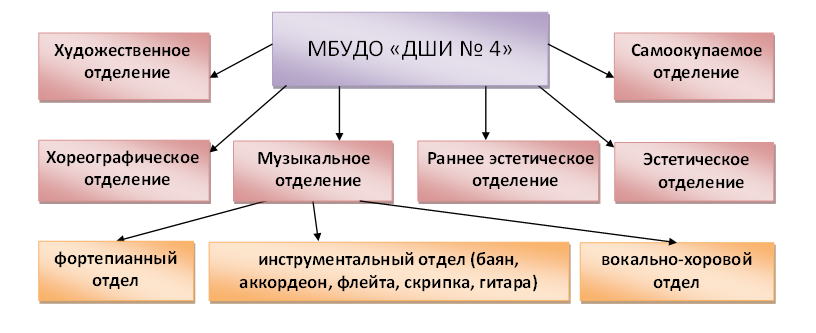 Оделы создаются и ликвидируются на основании приказа руководителя учреждения.Руководители структурных подразделений по согласованию с заместителемдиректора по учебно-воспитательной работе:- организуют проведение промежуточной и итоговой аттестации учащихся;- проводят методические заседания преподавателей;- организуют участие преподавателей в работе районных и областных методических объединений;- организуют участие преподавателей в работе районных и областных методических объединений;- организуют концерты учащихся для родителей;- участвуют в организации работы по повышению квалификации преподавателей вверенных им подразделений;- ведут документацию, отчитываются о работе подразделений на заседаниях Педагогического совета.	Педагогический состав формируется в соответствии со штатным расписанием.Учреждение работает по утвержденному на учебный год плану работы. Все мероприятия (педагогические советы, заседания методического совета, отделов, производственные совещания) проводятся в соответствии с утвержденным в Учреждении годовым Планом работы. 	Руководство ДШИ. Директор – Анастасия Сергеевна ЛарцеваДиректор определяет перспективное направление деятельности, руководит всей учебно-воспитательной, методической, концертно-просветительской, художественно- творческой и административно-хозяйственной деятельностью.Директор имеет одного заместителя: заместитель директора по учебно-воспитательной работе.Заместитель директора обеспечивает оперативное управление образовательным и учебно-воспитательным процессом и хозяйственной деятельностью; реализует основные управленческие функции: анализ, планирование, организация контроля, самоконтроля, регулирование деятельности педагогического коллектива, учебно-вспомогательного и технического персонала школы. Функциональные обязанности и должностные права заместителя директора определены его должностными обязанностями.Формами самоуправления являются:Педагогический советСовет школыОбщее собрание трудового коллективаПопечительский советСовет родителейПедагогический совет действует в целях развития и совершенствования учебно-воспитательного процесса, повышения профессионального мастерства и творческого роста преподавателей в ДШИ. Созывается не реже 1 раза в учебную четверть. При Педагогическом совете проводятся методические совещания по отделам, а также Методический совет и Совет школы, включающие в себя руководителей структурных подразделений.Совет школы созывается как совещательный орган при директоре для обсуждения вопросов, касающихся образовательной и иной деятельности ДШИ, и требующих срочного решения.Общее собрание трудового коллектива имеет право 	обсуждать и принимать Устав, коллективный договор, правила внутреннего трудового распорядка и другие локальные акты, 	определять численность комиссии по трудовым спорам Школы и сроки полномочий, избирать ее членов, выдвигать коллективные требования работников Школы и избирать полномочных представителей для участия в решении коллективного трудового спора, рассматривать кандидатуры работников Школы к награждению.Попечительский совет школы является добровольным объединением, созданным для содействия привлечению внебюджетного финансирования Школы и оказанию ей организационной, консультативной и иной помощи. В состав Попечительского совета могут входить представители органов местного самоуправления, организаций различных форм собственности,  родители (законные представители) обучающихся и иные лица, заинтересованные в совершенствовании и развитии школы. Попечительский совет участвует в управлении школой путем принятия обязательных для школы решений по использованию передаваемых ей средств и имущества.Совет родителей является органом управления родителей в школе. Решения Совета родителей носят рекомендательный характер. Совет родителей оказывает взаимодействие с общественными организациями по вопросу пропаганды школьных традиций; взаимодействие с педагогическим коллективом школы по вопросам  профилактики правонарушений, пропусков занятий, успеваемости и т.п.; взаимодействие с другими органами управления школы по вопросам проведения общешкольных мероприятий и другим вопросам, относящимся к компетенции Совета. Методический совет действует для совершенствования методического и профессионального мастерства, организации взаимопомощи для обеспечения современных требований к обучению и воспитанию детей, объединяющих творческие инициативы и является формой самоуправления по профессиональной принадлежности.12. Кадровое обеспечение выполнения программыШтат работников.Штат работников полностью укомплектован. Всего работают 20 человека, в том числе:- административный состав - 1- педагогический состав - 13- технический и учебно-вспомогательный персонал – 6Педагогический состав.Всего в ДШИ занимаются педагогической деятельностью 13 преподавателей (включая директора и заместителя директора по учебно-воспитательной работе), в том числе 2 совместителя (внешних и внутренних).По результатам аттестации  преподавателям и концертмейстерам присвоены следующие квалификационные категории:Состав педагогического коллектива по образованию:Состав педагогического коллектива по стажу работы Состав педагогического коллектива по возрасту:Данные о педагогическом составе МБУДО «Детская школа искусств №4» на 2020-2021 уч. год13. Материально-техническое обеспечениеХарактеристика площадей для ведения образовательной деятельности:Школа располагается на первом этаже жилого дома, одноэтажное встроено – пристроенное помещение.  В помещении школы находятся: кабинет директора, учительская, 5 учебных классов, 1 класс для групповых занятий и многофункциональный зал (совмещает функции: учебную, концертную, выставочную, для занятий хореографией, ИЗО, и др.) на 70 посадочных мест.  В зал ведет отдельный вход. Классы оснащены необходимым оборудованием учебных кабинетов, в том числе и концертный зал.  Капитальный  ремонт здания не проводился.Материально-техническая база образовательного учреждения соответствует санитарным и противопожарным нормам, нормам охраны труда.Материально-техническое состояние и методическая оснащенность учебных кабинетов способствует обеспечению качественного образования, созданию благоприятной образовательной и здоровьеобеспечивающей среды.Процент физического износа здания - 25% Школа оснащена следующим оборудованием: - Компьютерное и  техническое: компьютер, принтер,  телевизор, видеокамера,  фотоаппарат, пылесос, диктофон. - Музыкальное: магнитола, диктофон,  DVD с караоке, усилитель «Комби»,  2 синтезатора.- Музыкальные инструменты: 2 рояля,  6 пианино , 1 цифровое пианино, 2 гитары, 1акустическая гитара,  11 аккордеонов, 9 баянов, 3 домры, 1 балалайка.- Оркестровые  инструменты для раннего эстетического отделения:  Металлофоны, ксилофоны, треугольники, барабанчики и др.Школа имеет свой библиотечный фонд  и фонотеку. Общая численность библиотечного фонда составляет около 1000 экземпляров и регулярно обновляется.В 2020 году полученные в рамках реализации мероприятия государственной программы Московской области "Образование Подмосковья":  пять новых пианино  и тринадцать новых народных инструментов при поддержке Министерства культуры Московской области, Администрации Городского округа Балашиха, Управления культуры Городского округа Балашиха. ОСНАЩЕННОСТЬ ОБРАЗОВАТЕЛЬНОГО ЗАВЕДЕНИЯ УЧЕБНЫМ ОБОРУДОВАНИЕМ:ПАРК МУЗЫКАЛЬНЫХ ИНСТРУМЕНТОВ (имущество сроком полезного использования 15-20 лет включительно): ОСНАЩЕННОСТЬ ОБРАЗОВАТЕЛЬНОГО ЗАВЕДЕНИЯ ОРГТЕХНИКОЙ, ОБОРУДОВАНИЕМ:ОСНАЩЕННОСТЬ ОБРАЗОВАТЕЛЬНОГО ПРОЦЕССА УЧЕБНОГО ЗАВЕДЕНИЯ БИБЛИОТЕЧНЫМИ ФОНДАМИ:ПРОТИВОПОЖАРНЫЕ МЕРЫ ПОЖАРОБЕЗОПАСНОСТИ:МЕРЫ ПО ПРОТИВОТЕРРОРИСТИЧЕСКОЙ ОХРАНЕ:14. Информационное обеспечение реализации образовательной программы  В ДШИ создан и ведется официальный сайт в сети Интернет:  балашихадши4.рф. Преподаватели, учащиеся ДШИ и их родители имеют доступ к федеральным, региональным, муниципальным информационным источникам и электронным образовательным ресурсам, самостоятельно выходя через официальный сайт ДШИ по размещенным полезным ссылкам на Главной странице сайта. Ссылки на сайт ДШИ размещены на официальных сайтах администрации г.о. Балашиха. Статьи о творческой и культурно-просветительской деятельности ДШИ регулярно публикуются в балашихинской районной газете «Факт».15. Работа с родителямиВ ДШИ регулярно ведется работа с родителя. Успех в организации дополнительного образования и проведении домашних занятий в значительной степени зависит от привлечения и содействия родителей. Практика показывает, что в тех семьях, где дети (особенно в первые годы обучения в ДМШ)  предоставлены  сами  себе  и  не  находятся  под  наблюдением  и  контролем  родных, занятия в музыкальной школе малоэффективны. Систематические беседы педагога    с родителями, постоянные консультации, несомненно, помогают повысить качество выполнения домашних заданий и дополнительного образования в целом.В учреждении осуществляются разные виды работы с родителями. Основные мероприятия представлены в таблице (даты указаны ориентировочно):16. Программа творческой, методической и культурно-просветительской деятельности Высокое качество образования, его доступность, открытость, привлекательность для обучающихся, их родителей (законных представителей) и всего общества, духовно-нравственное развитие, эстетическое воспитание и художественное становление личности обеспечивается созданием в ОУ комфортной, развивающей образовательной среды. Она предполагает организацию творческой, методической и культурно-просветительской деятельности. Творческая и культурно-просветительская деятельность ОУ направлена на развитие творческих способностей обучающихся, пропаганду среди различных слоев населения лучших достижений отечественного и зарубежного музыкального искусства, их приобщение к духовным ценностям, создание необходимых условий для совместного труда, отдыха детей, родителей (законных представителей).Творческая деятельность предполагает активное участие обучающихся и преподавателей в творческих мероприятиях (проведение конкурсов, фестивалей, мастер-классов, олимпиад, концертов, творческих вечеров, выставок, театрализованных представлений и др. Совместные концерты учреждений СП, ДШИ, вуза). Культурно-просветительная деятельность предполагает организацию посещений обучающимися учреждений и организаций культуры (филармонии, выставочных залов, музеев, образовательных учреждений СПО и ВПО и др.).Особенности творческой и культурно-просветительской деятельности «ДШИ №4» заключаются в свободе выбора вида деятельности, добровольности и активности всех участников образовательного процесса.С целью реализации творческой и культурно-просветительной деятельности в ОУ созданы учебные творческие коллективы: учебные хоровые и вокальные коллективы: «ТРИТОН», вокальный ансамбль «Консонанс»ОУ обладает правом использования творческих работ, выполненных обучающимися в процессе освоения программы «Фортепиано» в методической деятельности, если иные условия не оговорены договором между образовательным учреждением и родителями (законными представителями) обучающихся.Возможна организация творческой и культурно-просветительной деятельности совместно с другими ОУ, в том числе по различным видам искусств, образовательными учреждениями среднего профессионального и высшего профессионального образования, реализующими основные профессиональные образовательные программы в области музыкального искусства.Программа творческой, культурно-просветительской и методической деятельности включает в себя мероприятия, имеющие периодический, системный характер. Данная программа включается ежегодно в единые планы работы ОУ на учебный год. Перечень мероприятий в рамках творческой и культурно-просветительской деятельности, в которых принимают участие учащиеся и преподаватели ОУ: Срок реализации: ежегодно.ПЛАН РЕАЛИЗАЦИИпрограммы творческой, методическойи культурно-просветительской деятельностиВ учреждении осуществляется методическая деятельность. Она направлена на совершенствование образовательного процесса (в том числе – образовательных программ, форм и методов обучения) с учетом развития творческой индивидуальности обучающегося. С этой целью в образовательном учреждении создан методический совет. Методическая работа проводится в ДШИ на основании годового плана работы и анализа его выполнения. Методическая работа осуществляется методическими секциями ДШИ, объединяющими преподавателей отделов. В настоящее время в ДШИ работает 4 методических секций – методическая секция фортепианного отдела, методическая секция инструментального отдела, методическая секция вокально-теоретического отдела и методическая секция хореографического и раннего эстетического отделений. Методические секции выполняют следующие функции:- реализация задач методической работы;- подготовка и проведение школьных методических мероприятий;- изучение, обобщение и внедрение передового педагогического опыта;- включение преподавателей в творческий, педагогический поиск;- повышение теоретического уровня и педагогической квалификации преподавателей;- отбор содержания и составление образовательных и учебных программ с учетом вариативности и разноуровневого преподавания;- организация взаимопосещений уроков с последующим их анализом;- анализ итогов аттестации учащихся (контрольных уроков, зачетов, экзаменов);- определение путей устранения недочётов в знаниях учащихся.Каждый отдел ДШИ участвует в районных и школьных методических мероприятиях. Преподаватели ДШИ проводят открытые уроки и методические сообщения как на методических заседаниях в ДШИ, так и на районных методических секциях. Все методические наработки преподавателей ДШИ являются результатом обобщения педагогического опыта и активно внедряются в учебный процесс.Педагогические работники ОУ должны осуществлять творческую и методическую работу. Преподаватель должен уметь: разрабатывать учебные программы по преподаваемым им предметам в рамках образовательной программы в области соответствующей области искусств, а также их учебно-методическое обеспечение; использовать  в образовательном процессе образовательные технологии, основанные на лучших достижениях отечественного образования в области искусств, а также современном уровне его развития.Перечень мероприятий и форм работы в рамках методической деятельности:участие в конкурсах педагогического мастерства, научно-методических конференциях, семинарах, педагогических чтениях (внутришкольных, городских, районных, областных и региональных)Заседания отделов по проблемам введения ФГТУчастие преподавателей в разработке разделов и компонентов основной образовательной программы Школы искусствУчастие преподавателей в проведении мастер-классов, круглых столов, стажёрских площадок, «открытых» уроков, внеурочных занятий и мероприятий по отдельным направлениям введения и реализации ФГТ.создание педагогами методических разработок и рекомендаций (например, к самостоятельной работе учащихся), написание методических работ различных жанров, способствующих повышению качества образовательного процесса,разработка и коррекция учебных программ,разработка дидактических материалов по предметам.(конкретный перечень составляется ежегодно в едином плане работы школы).Подведение итогов и обсуждение результатов мероприятий могут осуществляться в разных формах: совещания при директоре, заседания педагогического и методического советов, решения педагогического совета, презентации, приказы, инструкции, рекомендации, резолюции и т. д.17. Группы локальных актов по направлениям деятельности 18. Проведение аттестации преподавателейГрафик проведения аттестации преподавателей19. Повышение квалификации преподавателейПовышение профессионального уровня.Профессиональный рост и аттестация педагогических кадров рассматриваются как один из наиболее важных факторов, влияющих на качество образования. Преподаватели сотрудничают по вопросам учебно-методической работы с ведущими преподавателямиПовышение профессионального уровня осуществляется через систему краткосрочных проблемных семинаров и куров повышения квалификации, организуемых научно-методическим центром ГАОУ СПО МО «Московский областной колледж искусств».План повышения квалификации составляется ежегодно при наличии программ по профилю преподаваемых предметов.Ожидаемый результат повышения квалификации – профессиональная готовность работников Школы искусств к реализации ФГТ:обеспечение оптимального вхождения работников Школы искусств в систему ценностей современного образования;принятие идеологии ФГТ;освоение новой системы требований к структуре основной образовательнойпрограммы, результатам её освоения и условиям реализации, а также системыоценки итогов образовательной деятельности обучающихся; овладение учебно-методическими и информационно-методическими ресурсами, необходимыми для успешного решения задач ФГТ.20. Концепция МБУДО «ДШИ № 4» Концепция как общий образ школы возникает при анализе социального заказа, существующей ситуации в школе, то есть выявления потенциальных "факторов роста", "факторов развития".Уже на сегодняшний момент в школе имеются  следующие факторы: Приоритет предпрофессиональных пограмм;Сложившиеся традиции в образовании учащихся со сроком обучения три года, пять лет; Сложившиеся традиции в образовании учащихся со сроком обучения 8-9 лет;Компетентный педагогический коллектив, обладающий достаточным и высоким  уровнем преподавания и способный к творческой работе; Результативные, подготовленный контингент учащихся. Сложившиеся традиции результативного участия в  городских, межзональных, областных, всероссийских и международных конкурсах;Сложившиеся традиции проведения Межзонального вокального конкурса «Нет на свете лучше инструмента: Голоса…»Проектная деятельность.Инновационная деятельность.Эти факторы развития могут служить устойчивой площадкой для продолжения формирования адаптивно-правовой  модели школы. Главная идея, положенная в основу концепции – формирование компетентной, музыкально - духовной  и здоровой личности, способной к самоопределению, самореализации и самоусовершенствованию в обществе через взаимодействие с субъектами внешней среды. Концепция развития ДШИ строиться на следующих принципах:Творческая самостоятельность учреждения, согласно которому школа самостоятельно определяет содержание и формы своей творческой деятельности, а  муниципальные и общественные органы, не вмешиваясь в творческий процесс, создают необходимые условия для деятельности;Приоритетность прав детей, согласно которому вся ДШИ направлена на создание условий, способствующих творческому росту учащихся;Самодостаточность учреждения, согласно которому школа должна рассматриваться как цель сама по себе, а не как средство для того или иного применения;Стратегическая цель – адаптировать учебный процесс к индивидуальным особенностям школьников, различному уровню содержания обучения, условиям развития школы в целом, путем введения в учебно–воспитательный процесс новых методик обучения и воспитания, диагностики уровня усвоения знаний, умений и навыков, психологической диагностики уровня актуального развития, создания условий для максимального раскрытия творческого потенциала учащегося и создания комфортных условий для развития личности ребенка. Качественно более высокого уровня образования можно достичь за счет изменения подходов к развитию  содержания и технологии обучения. Что достигается в том числе путем внедрения предпрофессиональных общеобразовательных программ.      Основная цель  концепции развития школы  -  выход школы в широкое образовательное пространство, увеличивая  число учащихся с целью роста культурного и образовательного уровня детей.Важно отметить необходимость расширения пространства учреждения в виду того, что количество возможных предоставленных мест не обеспечивает потребности, существующие на данный момент. Помещение учреждение мало. Потенциальный контингент велик.УтверждаюДиректор МБУДО «ДШИ №4»г.о. Балашиха___________________А.С. Попова«28»   08    2020г.Принятона Педагогическом советеМБУДО «ДШИ №4»г.о. Балашихапротокол № 1от «28»   08    2020г.Пояснительная записка1. Информационная справка2. Цель, задачи образовательной программы3. Роль образовательного учреждения в культурно-образовательном пространстве муниципальной территории4. Характеристика контингента учащихся5. Содержание образовательной деятельности6. Учебные планы 7. Обеспечение реализации учебных планов.8. Дополнительные общеобразовательные программы 9. Организация образовательного процесса.10. Мониторинг качества образовательного процесса, система аттестации и контроля качества обучения11. Управление реализацией образовательной программы12. Кадровое обеспечение выполнения программы13. Материально-техническое обеспечение14. Информационное обеспечение реализации образовательной программы15. Работа с родителями16. Программа творческой, методической и культурно-просветительской деятельности 17. Группы локальных актов по направлениям деятельности 18. Проведения аттестации преподавателей19. Повышения квалификации преподавателей20. КонцепцияВид деятельностиКод ОКВЭДНаименование по ОКВЭДОсновной85.41Образование дополнительное детей и взрослыхИной90.03Деятельность консультативная и работы в области компьютерных технологийИной85.11Образование дошкольноеИной62.02Деятельность в области художественного творчестваИной85.41.9Образование дополнительное детей и взрослых прочее, не включенное в другие группировкиИной62.01Разработка компьютерного программного обеспеченияИной77.29.3Прокат музыкальных инструментовИной85.13Образование основное общееИной90.01Деятельность в области исполнительских искусствОбразовательная программафортепианоОбразовательная программа флейтаОбразовательная программа народные инструмОбразовательная программ хоровое пениеУчебный планУчебный планУчебный планУчебный планГрафик График График График ПО.01.УП.01Специальность1-8ПО.01.УП.01Специальность1-8ПО.01.УП.01Специальность 1-8ПО.01.УП.01Специальность 1-8ПО.01.УП.02/Ансамбль 4-7ПО.01.УП.02/ Ансамбль 4-8ПО.01.УП.02 Ансамбль 4-8ПО.01.УП.02 Фортепиано 1-801.УП.03Концертмейсте кл.7-8ПО.01.УП.03 Фортепиано 3-8ПО.01.УП.03 Фортепиано 3-8ПО.01.УП.03Основы дириж7-8ПО.01.УП.04 Хоровой класс1-8ПО.01.УП.04 В.07.УП.07 Хоровой класс1-3ПО.01.УП.04 В.07.УП.07 Хоровой класс1-3-ПО.02.УП.01 Cольфеджио1-8ПО.02.УП.01 Cольфеджио1-8ПО.02.УП.01 Cольфеджио1-8ПО.02.УП.01 Cольфеджио1-8ПО.02.УП.02 Слушание музыки1-3ПО.02.УП.02 Слушание музыки1-3ПО.02.УП.02 Слушание музыки1-3ПО.02.УП.02 Слушание музыки1-3ПО.02.УП.03 Музыкальная литература (зарубежная, отечественная)4-8ПО.02.УП.03 Музыкальная литература (зарубежная, отечественная)4-8ПО.02.УП.03 Музыкальная литература (зарубежная, отечественная)4-8ПО.02.УП.03 Музыкальная литература (зарубежная, отечественная)4-8В.01.УП.01 Музицирование1-2В.01.УП.01 Чтение с листа1-3В.01.УП.01 Чтение с листа1-3В.01.УП.01Постановка певческого голоса1-8В.02.УП.02 Ансамбль (3кл)В.02.УП.02 Ансамбль 1-3В.02.УП.02 Ансамбль1-3В.02.УП.02Вокальный ансамбль2-8В.03.УП.03Основы импровизации  6-8 или 2-8В.03.УП.03 Оркестровый класс/ Ансамбль больших форм  5-8В.03.УП.03 Оркестровый класс/ Ансамбль больших форм  5-8В.03.УП.03 Чтение хоровых партитур 3-8В.04.УП.04 Ознакомление с другим музыкальным инструментом 5-7В.04.УП.04 Ознакомление с другим музыкальным инструментом 5-7В.04.УП.04 Ознакомление с другим музыкальным инструментом 5-7В.04.УП.04 Ознакомление с другим музыкальным инструментом 5-7В.04.УП.04 Ознакомление с другим музыкальным инструментом (синтезатор) 5-7В.04.УП.04 Ознакомление с другим музыкальным инструментом (синтезатор) 5-7В.04.УП.04 Ознакомление с другим музыкальным инструментом (синтезатор) 5-7В.04.УП.04 Ознакомление с другим музыкальным инструментом (синтезатор) 5-7В.05.УП.05 Элементарная теория музыки 8В.05.УП.05 Элементарная теория музыки 8В.05.УП.05 Элементарная теория музыки 8В.05.УП.05 Элементарная теория музыки 8В.06.УП.06 Хоровой класс4-8В.06.УП.06 Хоровой класс4-8ДиректорДиректорЗаместитель директора по учебно-воспитательной работеЗаместитель директора по учебно-воспитательной работеРуководители структурных подразделенийОбслуживающий персоналТехнический персоналПреподаватели (штатные, совместители)Концертмейстеры (штатные, совместители)Обслуживающий персоналТехнический персоналКадрыВысшая категория1 категорияБез категорииПреподаватели 535Концертмейстеры 110КадрыВысшееСреднее специальноеНеполное высшееПреподаватели 940Концертмейстеры 200КадрыОт 1 до 5 летОт 5 до 30 летСвыше 30 летПреподаватели 0112Концертмейстеры 020Кадрыдо 30 лет31-35 лет36-45 лет46-55 лет56-65 летСвыше65 летПреподаватели 304311Концертмейстеры 001100№Ф.И.О.Занимаемая должностьОбразованиеСпециальностьСтаж работыЗваниекатегория разрядКабинет №№Ф.И.О.Занимаемая должностьОбразованиеСпециальностьЗваниекатегория разрядКабинет №1Ларцева Анастасия СергеевнаПреподавательВысшее МГГУ им. М.А. Шолохова 2010г.Сольное академическое пение16 летвысшая категория2, 7, 102Змановских Элина ЮрьевнаПреподавательСреднее специальное Брестское муз.училищеФортепиано31 годпо стажу и образованию83Язовских Екатерина АлександровнаКонцертмейстерВысшее ГМПИ им. М.М. Ипполитова-Ивановаконцертмейстер скрипки, вокала,   флейты19 летI категория8, 74Имангулова Ирина НаиловнаПреподаватель концертмейстерВысшее Казанская консерсаторияфортепианоконцермейстер хора30 летвысшая категория65Жукова Ирина АлександровнаПреподавательВысшее МГГУ им. М.А. Шолохова 2010г.хоровое пение19 летвысшая категория 8, зал6Козлова Анастасия АлександровнаПреподавательВысшее Московский педагогический государственный Университетфортепиано7 летI категория47Смирнов Сергей АлексеевичПреподавательВысшее Московская государственная консерватория им. П.И. Чайковскоготеоретические дисциплины8 летI категория78Рустаев Вадим РавильевичПреподавательСреднее специальное МОБ музыкальный колледж имени А.Н. Скрябинагитара7 летпо стажу и образованию109Большакова Наталья ВикторовнаПреподавательВысшая Астаханская консерваторияскрипка7 летпо стажу и образованию810Владыка Елена ИгоревнаПреподавательВысшее ГМПИ им. М.М. Ипполитова-Ивановафлейта, ударные инструменты6 летвысшая категория811Толстошеев Борис МихайловичПреподавательВысшее Институт искусств им. Г.Музическубаян, аккордеон53 годавысшая категория 512Сорокин Антон АлександровичПреподавательВысшее ГМПИ им. М.М. Ипполитова-Иванова кларнет6 летI категория 813Маскаева Татьяна ПавловнаПреподавательСреднее специальное Саратовское художественное училищеРисование Живопись2 годапо стажу и образованиюзал14Аверьянов Ярослав АлександровичПреподавательВысшееХореография2 годапо стажу и образованиюзал№ п/пПеречень оборудованияГод приобретенияКол-воСтоимостьПотребность1Столы аудиторные200654907,6952Столы административные200627598,3503Стулья учебные2003309720,00204Шкафы деловые00005Шкафы книжные200628554.6926Стеллажи книжные200635980,1637Стеллажи деловые00008Доски стенные200611887,0009Мольберты0001010Банкетки для рояля201414444,00111Стулья административные200658716,40№№ п/пПеречень музыкальных инструментов, Кол-во (ед.)СтоимостьГод изготовленияИзнос (%)Потребность1Рояли26626602014, 20025, 6512Пианино1950002014553Баяны22677520083544Аккордеоны24100020083545Домры3854, 255001994, 2008100, 3516Балалайки12550020083517Гитары21600020083538Электороаккустическая гитара «Yamaha»17779.5920069009Цифровое пианино «Casio»157509,1020051001№№ п/пПеречень оборудованияколичество, год приобретениястоимостьпотребность1Компьютерный класс00+2Компьютеры (адм. персонал)2,201234980+3Ксероксы1,20057587,70+4Телевизоры2,2006,201022158,3-5Видеомагнитофоны00-6Аудиомагнитофоны5,1982,2004,2007,200317 204,56-7Факс1,20076493,25-8ДВД-плеер1,20061825,80-9Музыкальный центр1,200129990,00-10Видеопроектор 00+11Принтер2,2008,20139996,78+№№ п/пПереченьколичество (ед.)стоимостьпотребность1Книжный фонд124240002Слайды00-3Видеокассеты, слайды00+4Нотный фонд900500005Фонотека407 076+7Фотоматериалы000№№ п/пПротивопожарные мерыНаличие (на 01.09 тек. года «+», «-»)1Планы эвакуации, соответствие их действующим нормативам+2Состояние путей эвакуации (отделка путей эвакуации негорючими материалами, окраска стен не масляными красками, не загромождение коридоров, лестничных клеток, выходов, уменьшение проектных цифр выходов и проходов, их количества)+3Наличие запасных выходов+4Направление открывания дверей (входных-выходных и запасных входов-выходов)+5Системы дверных замков входных и запасных выходов (внутренние задвижки-запоры)-6Наличие световых указателей «Выход»+7Наличие средств связи по пожарному оповещению-8Противопожарная обработка деревянных конструкций (чердачные), одежда сцены и т.п. (дата и сроки обработки)-9Состояние ручек оконных рам и запоров (неснимаемые, открывающиеся и т.п.)+10Наличие оконных решеток и способ их установки (глухие, открывающиеся)Наличие решеток,открывающиеся11Наличие и состояние подвальных помещений (свободные от посторонних предметов, система вентиляции, вентиляционные окна для выпуска дыма, приямки и т.п.)Нет подвальных помещений12Состояние электрооборудования (последний акт замеров сопротивления электропроводки)-13Ответственное лицо за пожаробезопасность учреждения (ФИО, № и дата приказа)Директор Попова А. С. №313 от 10.04.14 г.14Знание руководства и обслуживающего персонала учреждения о действиях в случае возникновения пожара (дата последнего инструктивного занятия по ГО и ЧС)+Информированность преподавательского коллектива образовательного учреждения о действиях в случае возникновения пожара (дата последнего инструктивного занятия по ГО и ЧС)+16Меры по противопожарной охране здания и помещений учебного заведения (сигнализация, вахтовая служба, сторожа и т.п.)+№№ п/пВиды охранных мероприятийНаличие (+) Отсутствие (-)1Служба вахтеров+№№п\пМероприятияДата проведенияДата проведенияДата проведенияДата проведения№№п\пМероприятия1 четв.2 четв.3 четв.4 четв.Общешкольные родительские собрания05.09.-16.01. -Попечительский совет школы05.09.-16.01.-Родительский комитет школы05.09.-16.01.-Дни открытых дверей ---27.05,29.05.Родительские собрания по отделениям, по классам с концертами для родителей-24.12.25.12.26.12.29.12.-21.05.  22.05.26.05.27.05.28.05.Система мероприятий по реализации программыСроки выполненияПроведение тематических лекций-концертов,посвященных:- истории возникновения народных инструментов,- выдающимся исполнителям на народныхинструментах,- истории создания оркестра народных инструментов,-авторам произведений для народных инструментов.- знакомство с оригинальным репертуаром длянародных инструментов.В течение годаПроведение учебных концертовНоябрь, МартПроведение академических концертовДекабрь, МайПроведение «Новогоднего концерта»ДекабрьПроведение вокального конкурса: «Нет на свете лучше инструмента: Голоса…»Март-апрельПроведение итогового концертаАпрельУчастие обучающихся в различных фестивалях и конкурсахВ течение годаУчастие обучающихся в открытых районных,городских, региональных, всероссийских,международных конкурсах.В течение годаУчастие обучающихся в городских мероприятиях:смотрах, конкурсахВ течение годаУчастие обучающихся в мастер-классахВ течение годаУчастие обучающихся и преподавателей в шефскихконцертах (в детских садах, общеобразовательныхшколах)В течение годаОрганизация совместных посещений абонементныхконцертов преподавателями, обучающимися иродителямиВ течение годаПроведение классных родительских собраний сконцертами обучающихсяВ течение годаПривлечение к сотрудничеству творческихколлективов, выдающихся деятелей в областикультуры и образованияВ течение годаОрганизация и проведение методических секций,научно-практических конференций обучающихся ипреподавателейВ течение годаОказание методической помощи преподавателямшколыВ течение годаМетодическая деятельность преподавателей школы(создание методических работ, методическихразработок и сообщений для выступления натематических педсоветах, конференциях, участие вконкурсах педагогического мастерства)В течение годаПроведение открытых уроков на разных уровняхВ течение годаРазделНаименование документаДата документаПравоустанавливающие документы1Лицензия на осуществление образовательной деятельности ​01.07.2014Правоустанавливающие документы2Приложение к Лицензии на осуществление образовательной деятельности01.07.2014Правоустанавливающие документы3Устав МБУДО «ДШИ №4»04.10.2016Правоустанавливающие документы4Постановление об изменении наименования образовательного учреждения  МБУДО «ДШИ №4»Правоустанавливающие документы5Свидетельство о постановке на учет российской организации в налоговом органе по месту ее нахождения09.11.1999Правоустанавливающие документы6Свидетельство о государственной регистрации права оперативного управления18.04.1994Правоустанавливающие документы7Положение  о контактном управляющем МБУДО «ДШИ №4»28.08.2016Правоустанавливающие документы8План финансово-хозяйственной деятельности на 2017 годПлатные образовательные услуги1Постановление Правительства РФ от 15.08.2013 №706 Об утверждении Правил оказания платных образовательных услуг15.08.2013Платные образовательные услуги2Положение о самоокупаемом отделении28.08.2016Платные образовательные услуги3Постановление Администрации г.о. Балашиха Московской области от 25.08.2016 №93 " Об утверждении Прейскурантов цен на платные услуги, оказываемые муниципальными учреждениями…
25.08.2016Платные образовательные услуги4Калькуляция оплаты за обучение на отделении платных образовательных услуг на 2017 – 2018 учебный год28.28.2017Платные образовательные услуги5Положение о целевых взносах, добровольных пожертвованиях физических и юридических лиц 28.08.2017Платные образовательные услуги6Порядок определения  платы  за услуги (работы), относящиеся к основным видам деятельности28.08.2016Платные образовательные услуги7Положение об основаниях снижения стоимости платных образовательных услуг по договорам об оказании платных образовательных услуг28.08.2016Платные образовательные услуги8Положение о порядке привлечения и расходования внебюджетных средств28.08.2016Платные образовательные услуги9Положение о порядке оказания платных услуг и порядке расходования средств от приносящей доход деятельности (название по уставу)28.08.2016Платные образовательные услуги10Форма договора с родителями, законными представителями-Платные образовательные услуги11Положение об ответственном лице за организацию работы по оказанию платных образовательных услуг28.08.2016Платные образовательные услуги12Положение о контроле качества оказания платных образовательных услуг28.08.2016Платные образовательные услуги13Положение об основаниях снижения стоимости платных образовательных услуг по договорам об оказании платных образовательных услуг28.08.2016Платные образовательные услуги14Порядок разработки и утверждения ежегодного отчета о поступлении и расходовании финансовых и материальных средств28.08.2016Документы, регулирующие трудовые отношения1Правила внутреннего трудового распорядка  МБУДО «ДШИ №4»28.11.2016Документы, регулирующие трудовые отношения2Должностные инструкции25.08.2017Документы, регулирующие трудовые отношения3Коллективный договор28.08.2017Документы, регулирующие трудовые отношения4Положение  о порядке хранения и использования персональных данных работников и обучающихся МБУДО «ДШИ №4»29.05.2017Документы, регулирующие трудовые отношения5Положение об аттестации работников с целью установления соответствия работника занимаемой должности  МБУДО «ДШИ №4»22.11.2016Документы, регулирующие трудовые отношения6Положение о  режиме рабочего времени и времени отдыха работников28.08.2016Документы, регулирующие трудовые отношения7Положение о системе нормирования труда28.08.2016Документы, регулирующие трудовые отношения9Порядок установления доплат за выполнение дополнительных работ, связанных с образовательным процессом и не входящих в круг основных обязанностей педагогического работника07.02.2017Документы, регулирующие трудовые отношения10Порядок установления стимулирующих выплат работникам18.08.2017Документы, регулирующие трудовые отношения12Положение о комиссии по охране труда28.08.2016Документы, регулирующие трудовые отношения13Положение о Комиссии по оценке выполнения целевых показателей эффективности деятельности МБУДО «ДШИ №4»03.06.2014Документы, регулирующие трудовые отношения14Положение об оценке эффективности и качества профессиональной деятельности работников МБУДО «ДШИ №4»10.01.2017Документы, регулирующие трудовые отношения15Положение о рабочей группе по по повышению эффективности деятельности учреждения в целях обеспечения перехода на эффективный контракт28.07.2013Документы, регулирующие трудовые отношения16Положение о распределении педагогической нагрузки работников 28.08.2017Документы, регулирующие трудовые отношения17Положение по охране труда28.08.2016Документы, регулирующие трудовые отношения18Антикоррупционная политика 28.08.2017Документы, регулирующие трудовые отношения19Кодекс профессиональной этики и служебного (антикоррупционного) поведения педагогических работников и сотрудников28.08.2017Документы, регулирующие трудовые отношения20Положение о комиссии по профессиональной этике и служебному (антикоррупционного) поведения педагогических работников и сотрудников28.08.2017Документы, регулирующие трудовые отношения21Административный регламент предоставления муниципальной услуги «Реализация дополнительных общеобразовательных предпрофессиональных программ»09.09.2016Документы, регулирующие трудовые отношения22Административный регламент предоставления муниципальной услуги «Реализация дополнительных общеобразовательных общеразвивающих программ»09.09.2016Документы, регулирующие трудовые отношения23Положение об инновационной деятельности преподавателей02.12.2016Документы, регулирующие трудовые отношения24Положение о рабочей группе по внедрению профстандартов 22.11.2016Документы, регулирующие трудовые отношения25Положение о сайте МБУДО «ДШИ №4»28.08.2017Документы, регулирующие трудовые отношения26Регламент работы с информационным ресурсом сайта 28.08.2017Документы, регулирующие трудовые отношения27Положение об информационной безопасности Документы, регулирующие трудовые отношения28Положение об ответственном лице за информационную безопасность Документы, регулирующие трудовые отношения29Классификатор информации, распространение которой запрещено либо ограничено в учреждениях культуры в соответствии с законодательством Российской Федерации28.08.2015Документы, регулирующие трудовые отношения30Положение о внутришкольном контроле 28.08.2017Документы, регулирующие работу общественных организаций школыПоложение о структуре управления 28.08.2017Документы, регулирующие работу общественных организаций школыПоложение об общем собрании трудового коллектива28.08.2017Документы, регулирующие работу общественных организаций школыПоложение о Педагогическом Совете28.08.2017Документы, регулирующие работу общественных организаций школыПоложение о Совете школы28.08.2017Документы, регулирующие работу общественных организаций школыПоложение о методическом совете 28.08.2017Документы, регулирующие работу общественных организаций школыПоложение о  школьной библиотеке28.08.2017Документы, регулирующие работу общественных организаций школыПравила пользования библиотечным фондом28.08.2017Документы, регулирующие работу общественных организаций школыПоложение о Совете родителей28.08.2017Документы, регулирующие работу общественных организаций школыПоложение о структурном подразделении школы28.08.2017Документы, регулирующие работу общественных организаций школыПоложение о комиссии по урегулированию споровмежду участниками образовательных отношений30.08.2015Документы, регулирующие управленческую, образовательную, учебно-воспитательную и методическую деятельность педагогического коллектива школыПрограмма развития Школы на 2013-2017 годы01.09.2013Документы, регулирующие управленческую, образовательную, учебно-воспитательную и методическую деятельность педагогического коллектива школыПоложение о правилах приёма и отбора детей в целях обучения по предпрофессиональным программам в области искусств и планом приёма в Школу в целях обучения по общеразвивающим программам28.08.2017Документы, регулирующие управленческую, образовательную, учебно-воспитательную и методическую деятельность педагогического коллектива школыПравила приёма обучающихся на обучение по дополнительным общеразвивающим общеобразовательным программам в области искусств28.08.2017Документы, регулирующие управленческую, образовательную, учебно-воспитательную и методическую деятельность педагогического коллектива школыПорядок обеспечения доступности для обучающихся с ограниченными возможностями здоровья	02.12.2016Документы, регулирующие управленческую, образовательную, учебно-воспитательную и методическую деятельность педагогического коллектива школыРежим занятий обучающихся28.08.2017Документы, регулирующие управленческую, образовательную, учебно-воспитательную и методическую деятельность педагогического коллектива школыПоложение о формах, периодичности и порядке текущего контроля успеваемости, промежуточной аттестации обучающихся28.08.2017Документы, регулирующие управленческую, образовательную, учебно-воспитательную и методическую деятельность педагогического коллектива школыПорядок и основание перевода, отчисления и восстановления обучающихся28.08.2017Документы, регулирующие управленческую, образовательную, учебно-воспитательную и методическую деятельность педагогического коллектива школыПоложение о порядке возникновения , изменения и прекращения отношений между ДШИ  и обучающимися и(или) их родителями (законными представителями)28.08.2017Документы, регулирующие управленческую, образовательную, учебно-воспитательную и методическую деятельность педагогического коллектива школыПорядок посещения мероприятий, которые проводятся в образовательной организации + ИНСТРУКЦИЯ по безопасности при проведении массовых мероприятий28.08.2017Документы, регулирующие управленческую, образовательную, учебно-воспитательную и методическую деятельность педагогического коллектива школыПравила внутреннего распорядка обучающихся 28.08.2017Документы, регулирующие управленческую, образовательную, учебно-воспитательную и методическую деятельность педагогического коллектива школыПорядок проведения самообследования и утверждения отчета о результатах самообследования28.08.15Документы, регулирующие управленческую, образовательную, учебно-воспитательную и методическую деятельность педагогического коллектива школыПорядок индивидуального учета результатов освоения обучающимися образовательных программ, хранения в архивах информации об этих результатах на бумажных и (или) электронных носителях28.08.2017Документы, регулирующие управленческую, образовательную, учебно-воспитательную и методическую деятельность педагогического коллектива школыПоложение о внутренней системе оценки качества образования28.08.2016Документы, регулирующие управленческую, образовательную, учебно-воспитательную и методическую деятельность педагогического коллектива школыПорядок обучения по индивидуальному учебному плану, сокращенным образовательным программам28.08.2017Документы, регулирующие управленческую, образовательную, учебно-воспитательную и методическую деятельность педагогического коллектива школыФорма получения образования и форма обучения28.08.2017Документы, регулирующие управленческую, образовательную, учебно-воспитательную и методическую деятельность педагогического коллектива школыПорядок, устанавливающий язык получения образования28.08.2017Документы, регулирующие управленческую, образовательную, учебно-воспитательную и методическую деятельность педагогического коллектива школыПоложение о порядке освоения учебных предметов, курсов не входящих в осваиваемую образовательную программу28.08.2017Документы, регулирующие управленческую, образовательную, учебно-воспитательную и методическую деятельность педагогического коллектива школыПорядок зачета образовательной организацией результатов освоения обучающимися учебных предметов в других образовательных организациях28.08.2017Документы, регулирующие управленческую, образовательную, учебно-воспитательную и методическую деятельность педагогического коллектива школыПоложение о порядке изменения образовательных отношений 28.08.2017Документы, регулирующие управленческую, образовательную, учебно-воспитательную и методическую деятельность педагогического коллектива школыПоложение о порядке перевода учащихся с одной образовательной программы на другую 28.08.2016Документы, регулирующие управленческую, образовательную, учебно-воспитательную и методическую деятельность педагогического коллектива школыПоложение о порядке и формах проведения итоговой аттестации обучающихся, освоивших дополнительные предпрофессиональные общеобразовательные программы в области искусств28.08.2017Документы, регулирующие управленческую, образовательную, учебно-воспитательную и методическую деятельность педагогического коллектива школыПоложение о порядке и формах проведения итоговой аттестации обучающихся, освоивших дополнительные общеразвивающие общеобразовательные программы в области искусств28.08.2017Документы, регулирующие управленческую, образовательную, учебно-воспитательную и методическую деятельность педагогического коллектива школыПоложение о порядке выдачи свидетельства об освоении дополнительной предпрофессиональной общеобразовательной программы28.08.2017Документы, регулирующие управленческую, образовательную, учебно-воспитательную и методическую деятельность педагогического коллектива школыПоложение о порядке выдачи свидетельства об освоении дополнительной общеразвивающей общеобразовательной программы28.08.2017Документы, регулирующие управленческую, образовательную, учебно-воспитательную и методическую деятельность педагогического коллектива школыПорядок выдачи справки об обучении или периоде обучения28.08.2017Документы, регулирующие управленческую, образовательную, учебно-воспитательную и методическую деятельность педагогического коллектива школыПоложение о порядке утверждения и хранении экзаменационных материалов28.08.2017Документы, регулирующие управленческую, образовательную, учебно-воспитательную и методическую деятельность педагогического коллектива школыПоложение по применению учебной, учебно-организационной, учебно-методической документации, обеспечивающей организацию образовательного процесса при реализации дополнительных образовательных программ в области искусств 28.08.2016Документы, регулирующие управленческую, образовательную, учебно-воспитательную и методическую деятельность педагогического коллектива школыОписание дополнительных общеобразовательных программ28.08.2017Документы, регулирующие управленческую, образовательную, учебно-воспитательную и методическую деятельность педагогического коллектива школыОбразовательная программа  2017-18 учебный год28.08.2017Документы, регулирующие управленческую, образовательную, учебно-воспитательную и методическую деятельность педагогического коллектива школыОбразовательные программы и учебные планы-Документы, регулирующие управленческую, образовательную, учебно-воспитательную и методическую деятельность педагогического коллектива школыПрограммы учебных курсов и дисциплин-Документы, регулирующие управленческую, образовательную, учебно-воспитательную и методическую деятельность педагогического коллектива школыОтчет о самообследовании 2016-2017 г.01.04.2017Документы, регулирующие управленческую, образовательную, учебно-воспитательную и методическую деятельность педагогического коллектива школыПриказ о проведении отбора детей в МБУДО «ДШИ №4» на 2017-2018 учебный год14.04.2017Документы, регулирующие управленческую, образовательную, учебно-воспитательную и методическую деятельность педагогического коллектива школыМатериально-техническое обеспечение28.08.2017